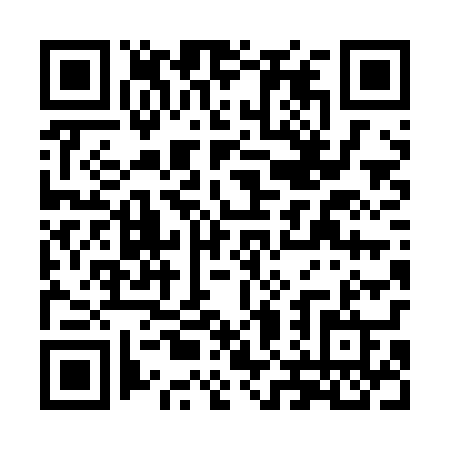 Ramadan times for Czyzowek, PolandMon 11 Mar 2024 - Wed 10 Apr 2024High Latitude Method: Angle Based RulePrayer Calculation Method: Muslim World LeagueAsar Calculation Method: HanafiPrayer times provided by https://www.salahtimes.comDateDayFajrSuhurSunriseDhuhrAsrIftarMaghribIsha11Mon4:304:306:2212:094:025:585:587:4312Tue4:284:286:1912:094:046:006:007:4513Wed4:254:256:1712:094:056:016:017:4714Thu4:234:236:1512:084:076:036:037:4815Fri4:204:206:1312:084:086:056:057:5016Sat4:184:186:1012:084:096:066:067:5217Sun4:154:156:0812:084:116:086:087:5418Mon4:134:136:0612:074:126:106:107:5619Tue4:104:106:0412:074:136:116:117:5820Wed4:084:086:0112:074:156:136:138:0021Thu4:054:055:5912:064:166:156:158:0222Fri4:024:025:5712:064:176:176:178:0423Sat4:004:005:5412:064:196:186:188:0624Sun3:573:575:5212:054:206:206:208:0825Mon3:543:545:5012:054:216:226:228:1026Tue3:523:525:4812:054:236:236:238:1227Wed3:493:495:4512:054:246:256:258:1428Thu3:463:465:4312:044:256:276:278:1629Fri3:443:445:4112:044:266:286:288:1830Sat3:413:415:3812:044:286:306:308:2031Sun4:384:386:361:035:297:327:329:231Mon4:354:356:341:035:307:337:339:252Tue4:324:326:321:035:317:357:359:273Wed4:294:296:291:035:337:377:379:294Thu4:274:276:271:025:347:387:389:315Fri4:244:246:251:025:357:407:409:346Sat4:214:216:231:025:367:427:429:367Sun4:184:186:201:015:377:437:439:388Mon4:154:156:181:015:397:457:459:419Tue4:124:126:161:015:407:477:479:4310Wed4:094:096:141:015:417:487:489:45